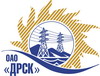 Открытое акционерное общество«Дальневосточная распределительная сетевая  компания»ПРОТОКОЛрассмотрения  заявок участников ПРЕДМЕТ ЗАКУПКИ: право заключения договора на выполнение работ: «Капитальный ремонт ПС Елабуга» (закупка 443 раздела 1.1.  ГКПЗ 2013 г. ОЗП)Плановая стоимость: 920 000,0 руб. без НДСПРИСУТСТВОВАЛИ: постоянно действующая Закупочная комиссия 2-го уровня.ВОПРОСЫ, ВЫНОСИМЫЕ НА РАССМОТРЕНИЕ ЗАКУПОЧНОЙ КОМИССИИ: О признании предложений соответствующими условиям закупки.О предварительной ранжировке предложений.О проведении переторжки.ВОПРОС 1 «О признании предложений соответствующими условиям закупки»РАССМАТРИВАЕМЫЕ ДОКУМЕНТЫ:Протокол процедуры вскрытия конвертов с заявками участников.Сводное заключение экспертов Моториной О.А. и  Емельяненко Д.С.Предложения участников.ОТМЕТИЛИ:Предложения ЗАО «Дальневосточная электротехническая компания» г. Хабаровск и ООО «Компания «СтройЭнергосервис» г. Хабаровск признаются удовлетворяющими по существу условиям закупки. Предлагается принять данные предложения к дальнейшему рассмотрению.ВОПРОС 2 «О предварительной ранжировке предложений»РАССМАТРИВАЕМЫЕ ДОКУМЕНТЫ:Протокол процедуры вскрытия конвертов с заявками участников.Сводное заключение экспертов Моториной О.А. и  Емельяненко Д.С.Предложения участников.ОТМЕТИЛИ:В соответствии с требованиями и условиями, предусмотренными извещением о закупке и Закупочной документацией, предлагается предварительно ранжировать предложения следующим образом:1 место: ООО «Компания «СтройЭнергосервис» г. Хабаровск с ценой 895  000,0 руб. без НДС (1 056 100, 0 руб. с НДС). В цену включены все налоги и обязательные платежи, все скидки. Срок выполнения: с 05.06.2013 г. по  27.06.2013 г. Продолжительность выполнения работ три недели.  Условия оплаты: без аванса, текущие платежи выплачиваются в течение 30 (тридцати) дней следующих за месяцем в котором выполнены работы, после подписания справки о стоимости выполненных работ КС-3. Гарантия на выполненные работы  24 месяца. Гарантия на оборудования и материалы, поставляемые подрядчиком не менее 24 месяцев. Предложение имеет статус оферты и действует до  31.05.2013 г.2 место: ЗАО «Дальневосточная электротехническая компания» г. Хабаровск с ценой 919 213,96 руб. без НДС (1 084 672,47 руб. с НДС). В цену включены все налоги и обязательные платежи, все скидки. Срок выполнения: с 01.06.2013 г. по  30.06.2013 г. Условия оплаты: без аванса, текущие платежи выплачиваются в течение 30 (тридцати) дней следующих за месяцем в котором выполнены работы, после подписания справки о стоимости выполненных работ КС-3. Гарантия на выполненные работы  24 месяца. Гарантия на оборудования и материалы, поставляемые подрядчиком не менее 36 месяцев. Предложение имеет статус оферты и действует до  08.07.2013 г.ВОПРОС 3 «О Проведении переторжки»ОТМЕТИЛИ:Учитывая результаты экспертизы предложений Участников закупки, Закупочная комиссия полагает целесообразным проведение переторжки по лоту 1 (экономический эффект 2,7%)РЕШИЛИ:Признать предложения ЗАО «Дальневосточная электротехническая компания» г. Хабаровск и ООО «Компания «СтройЭнергосервис» г. Хабаровск  соответствующими условиям закупки. Утвердить предварительную ранжировку предложений 1 место ООО «Компания «СтройЭнергосервис» г. Хабаровск  2 место АО «Дальневосточная электротехническая компания» г. ХабаровскПровести переторжку.Пригласить к участию в переторжке следующих участников: ЗАО «Дальневосточная электротехническая компания» г. Хабаровск и ООО «Компания «СтройЭнергосервис» г. Хабаровск  Определить форму переторжки: заочная.Назначить переторжку на 19.04.2013 в 10:00 благовещенского времени.Место проведения переторжки: 676000, г. Благовещенск, ул. Шевченко 28, каб. 235.Техническому секретарю Закупочной комиссии уведомить участников, приглашенных к участию в переторжке о принятом комиссией решении.Ответственный секретарь Закупочной комиссии 2 уровня                              О.А.МоторинаТехнический секретарь Закупочной комиссии 2 уровня                                    О.В.Чувашова            № 241/УР-Рг. Благовещенск17 апреля 2013 г.